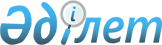 Об установлении ставки ввозной таможенной пошлины Единого таможенного тарифа Евразийского экономического союза в отношении отдельных продуктов, используемых для кормления животныхРешение Коллегии Евразийской экономической комиссии от 17 января 2023 года № 6.
      В соответствии со статьями 42 и 45 Договора о Евразийском экономическом союзе от 29 мая 2014 года, пунктом 18 Положения о Евразийской экономической комиссии (приложение № 1 к Договору о Евразийском экономическом союзе от 29 мая 2014 года) Коллегия Евразийской экономической комиссии решила:
      1. Установить ставку ввозной таможенной пошлины Единого таможенного тарифа Евразийского экономического союза, утвержденного Решением Совета Евразийской экономической комиссии от 14 сентября 2021 г. № 80, в отношении отдельных продуктов, используемых для кормления животных, классифицируемых кодом 2309 90 960 9 ТН ВЭД ЕАЭС, в размере 3 процентов от таможенной стоимости с 1 января 2023 г. по 31 декабря 2023 г. включительно.
      2. Внести в Единый таможенный тариф Евразийского экономического союза, утвержденный Решением Совета Евразийской экономической комиссии от 14 сентября 2021 г. № 80, следующие изменения:
      а) в позиции с кодом 2309 90 960 9 ТН ВЭД ЕАЭС ссылку на примечание к Единому таможенному тарифу Евразийского экономического союза "45С)" заменить ссылкой "73С)";
      б) примечания к Единому таможенному тарифу Евразийского экономического союза дополнить примечанием 73С следующего содержания:
      "73С) Ставка ввозной таможенной пошлины в размере 3 % от таможенной стоимости применяется с 01.01.2023 по 31.12.2023 включительно.";
      в) примечание 45С к Единому таможенному тарифу Евразийского экономического союза признать утратившим силу.
      3. Настоящее Решение вступает в силу по истечении 30 календарных дней с даты его официального опубликования и распространяется на правоотношения, возникшие с 1 января 2023 г.
					© 2012. РГП на ПХВ «Институт законодательства и правовой информации Республики Казахстан» Министерства юстиции Республики Казахстан
				
      Председатель КоллегииЕвразийской экономической комиссии

М. Мясникович
